Name: 	Phone: Home ___________________  Mobile ____________________ Work	Age:    Under 10       Teens       20’s       30’s       40’s        50’s       60 +Height: ______   Email:	Days and times you are NOT available for rehearsal: Sunday         Monday         Tuesday         Wednesday         Thursday         Friday        SaturdayDo you have other commitments that could interfere with the rehearsal period, e.g. work or a planned vacation? ________________________________________________________________Acting Experience: (It’s okay if you don’t have any. Continue on separate sheet if necessary.)Other Talents: (music, dance, accents, standup comedy, etc.)Is there anything you are NOT prepared to do if the part calls for it (e.g. cut, grow or colour hair or beard?) _________________________________________________________________________Are you reading for a specific part? __________________________________________________Do you understand that a commitment must be made and all rehearsals must be attended as required by the director? 	 Yes If you are not cast would you be willing to work on the show in another capacity?  Do you have a particular area of interest or expertise? (See job descriptions on next page.)Signed _________________________________________Date ____________________________Are you a current member of Shuswap Theatre?    Yes 	No  Signature of Parent or Guardian (if under 19)____________________________________________I give permission for production photos of me to be published for publicity.   Yes   NoNOTE:  Involvement in a Shuswap Theatre production requires you to become a member. Cost is $10 per year for an adult, $7 for students and $25 for a family. If this is a festival show, you will also be required to become a member of Theatre BC.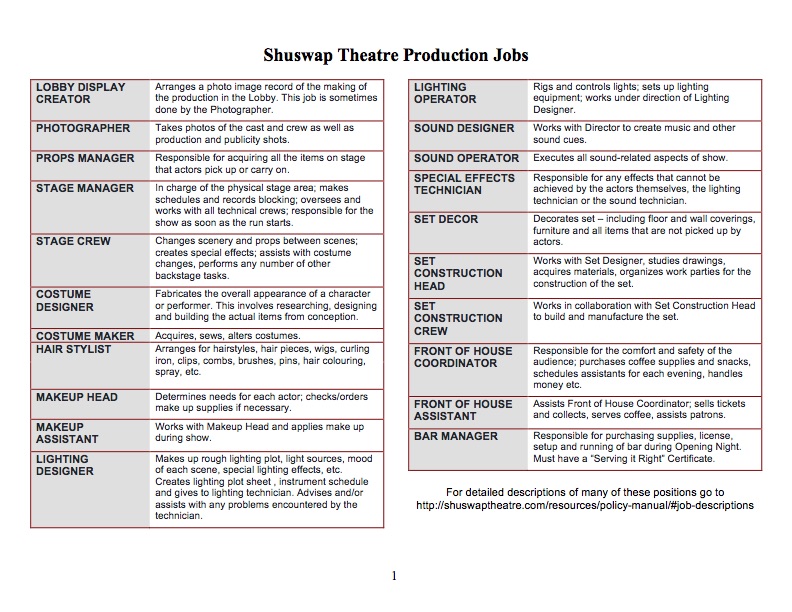 